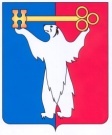 АДМИНИСТРАЦИЯ ГОРОДА НОРИЛЬСКАКРАСНОЯРСКОГО КРАЯПОСТАНОВЛЕНИЕ05.08.2022	г. Норильск			№ 447О внесении изменений в постановление Администрации города Норильска от 06.02.2018 № 41 В целях устранения технических ошибок и приведения в соответствие с действующим законодательством правовых актов Администрации города Норильска,ПОСТАНОВЛЯЮ:1. Внести в постановление Администрации города Норильска от 06.02.2018                     № 41 «Об утверждении Порядка предоставления помещений для проведения встреч депутатов с избирателями» (далее – Постановление) следующие изменения:1.1. Преамбулу Постановления изложить в следующей редакции:«В целях урегулирования порядка предоставления помещений для проведения встреч депутатов с избирателями, в соответствии с Федеральным законом от 08.05.1994 № 3-ФЗ «О статусе сенатора Российской Федерации и статусе депутата Государственной Думы Федерального Собрания Российской Федерации», Федеральным законом от 21.12.2021 № 414-ФЗ «Об общих принципах организации публичной власти в субъектах Российской Федерации», Федеральным законом от 06.10.2003 № 131-ФЗ «Об общих принципах организации местного самоуправления в Российской Федерации» постановляю:».1.2. Внести в Порядок предоставления помещений для проведения встреч депутатов с избирателями, утверждённый Постановлением (далее – Порядок), следующие изменения:1.2.1. Пункт 1 изложить в следующей редакции:«1. Настоящий Порядок разработан в соответствии с частью 7 статьи 8 Федерального закона от 08.05.1994 № 3-ФЗ «О статусе сенатора Российской Федерации и статусе депутата Государственной Думы Федерального Собрания Российской Федерации», частью 6 статьи 17 Федерального закона от 21.12.2021 № 414-ФЗ «Об общих принципах организации публичной власти в субъектах Российской Федерации», частью 5.3 статьи 40 Федерального закона от 06.10.2003 № 131-ФЗ «Об общих принципах организации местного самоуправления в Российской Федерации» и направлен на установление порядка и условий предоставления депутатам помещений для проведения встреч с избирателями.».1.2.2. В абзаце 2 пункта 4 слова «отдел обращений граждан и внешних взаимодействий» заменить словами «отдел обращений граждан» в соответствующем падеже.1.2.3. В приложении к Порядку слова «В соответствии с пунктом 5 статьи 11 Федерального закона от 06.10.1999 № 184-ФЗ «Об общих принципах организации законодательных (представительных) и исполнительных органов государственной  власти  субъектов  Российской Федерации», частью 5.3 статьи 40 Федерального закона от 06.10.2003 № 131-ФЗ «Об общих принципах организации  местного самоуправления  в  Российской Федерации», пунктом 7 статьи 8 Федерального закона от 08.05.1994                    № 3-ФЗ «О статусе члена Совета Федерации и статусе депутата Государственной Думы Федерального Собрания Российской Федерации»» заменить словами «В соответствии с частью 7 статьи 8 Федерального закона от 08.05.1994 № 3-ФЗ «О статусе сенатора Российской Федерации и статусе депутата Государственной Думы Федерального Собрания Российской Федерации», частью 6 статьи 17 Федерального закона от 21.12.2021 № 414-ФЗ «Об общих принципах организации публичной власти в субъектах Российской Федерации», частью 5.3 статьи 40 Федерального закона от 06.10.2003 № 131-ФЗ «Об общих принципах организации местного самоуправления в Российской Федерации»».2. Опубликовать настоящее постановление в газете «Заполярная правда» и разместить его на официальном сайте муниципального образования город Норильск.Глава города Норильска								Д.В. Карасев